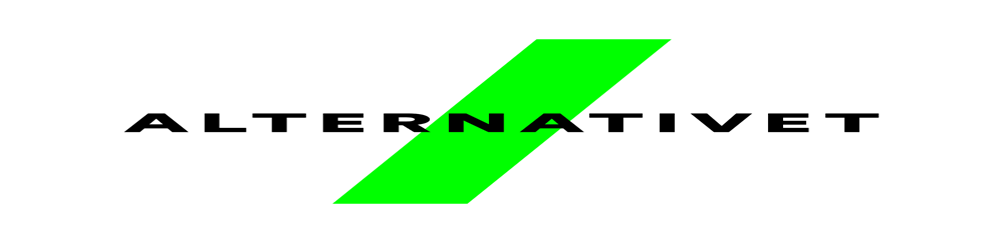 Dagsorden for supplerende Opstillingsmøde i Greve-Solrød lokalafdeling Mandag den 19. juni 2017, kl. 18.30 i Greve BorgerhusValg af dirigentValg af 2 stemmetællereSuppleringsvalg af kandidater Valg af spidskandidat – Skal vi have spidskandidat? Hvem?Valg af repræsentant til kandidatudvalget for FTValg af valgteam til KV17EventueltKOM OG AFGIV DIN STEMME PÅ DIN KANDIDAT !!!